FORELDREMØTE FOR FORELDRE OG FØRESETTE
__________________ inviterer til foreldremøte.Foreldremøte er eit møte der foreldre og føresette kan bli betre kjent med barnehagen.Vi har foreldremøte for  å gjera det mogleg for foreldre/føresette og skulen å skapa eit godt samarbeid om barnet si utvikling og læring.Her kan foreldre/føresette og tilsette bli betre kjent med kvarandre, og du kan spørje dei tilsette om ting du lurer på kring barnet og kvardagen i barnehagen. Det er viktig at foreldre/ føresette deltak på foreldremøtet. Stad: Tid: Hjarteleg velkommen!Klipp her - - - - - - - - - - - - - - - - - - - - - - - - - - - - - - - - - - - - - - - - - - - - - - - - - -  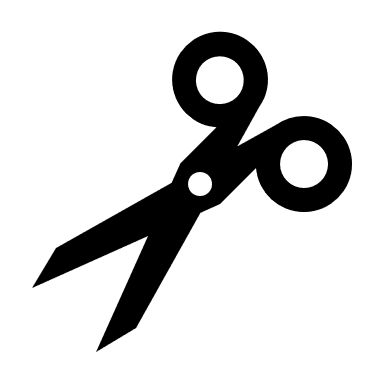 Set eit kryss:Ja, vi/eg kjem  Nei, vi/eg kjem ikkjeNamnet til barnet:Avdeling:  Namn på foreldre/ føresette: